GP Activity Data – November 2022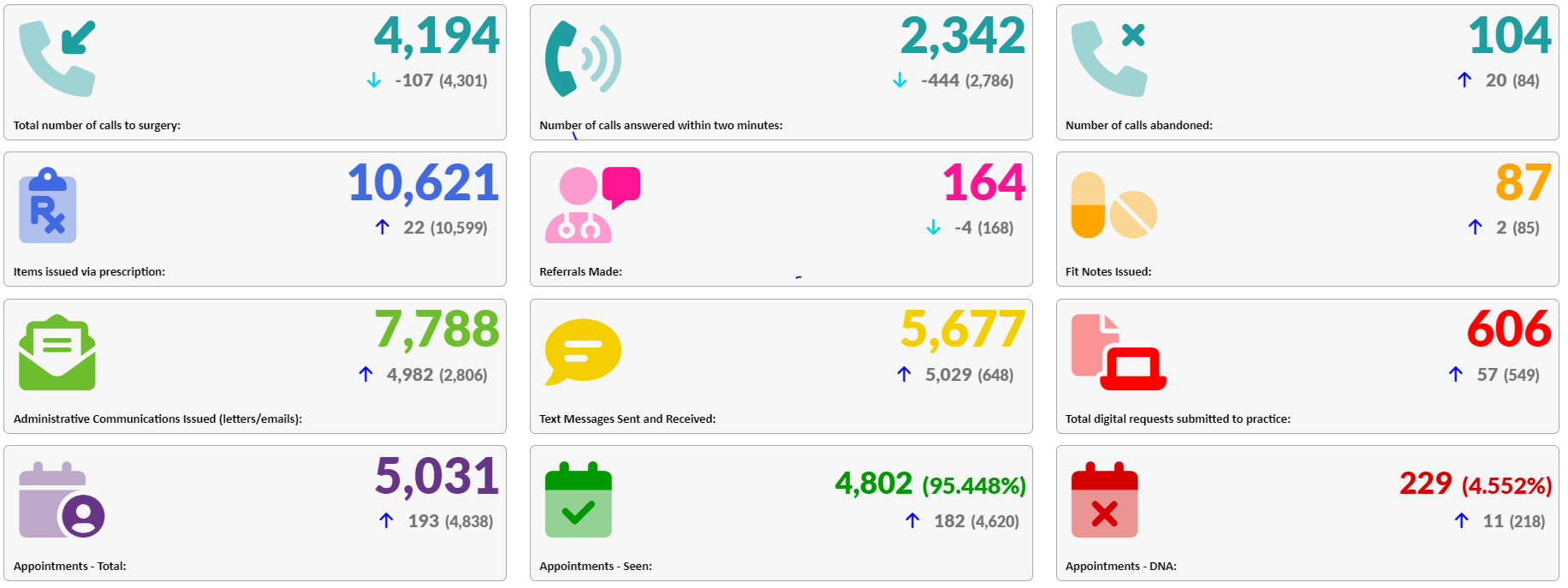 